Coonley Elementary SchoolParent/Guardian’s Permission Form for Student TravelTo:	Mr. Zurawski 	Principal, Coonley Elementary School Re:	Student Trip to   Chicago Cultural Center - Biennial Exhibit   	Date:      11/6/2019 	Time:   9:15	Return to school at approximately:    12:30   	Cost*:      $0 - Funded by Biennial	*Please visit the Coonley website (epay) if you would like to pay online 					Cash/Check: _____            EPAY:_____I give my permission for ________________________________ to participate in this student trip, and authorize the chaperones on this trip to act for me in the event of an emergency, accident, or illness involving my child/ ward.  Chaperones will be provided in accordance with the Board’s Student Travel Policy.  Students are expected to arrive at             by   to travel by     to         .  Students will return to        at approximately      .Parent / Guardian: ________________________________________			(Type or print name)Day Phone: 	(______)_____________________________________Night Phone:	(______)____________________________________Signature:	____________________________________________Does your child/ward have any medical needs that school personnel should know about during this student travel trip?  If so, explain: ________________________________________________________________________________________________________________________________________________________________________________________________________________________________________________________________________________________________Notes: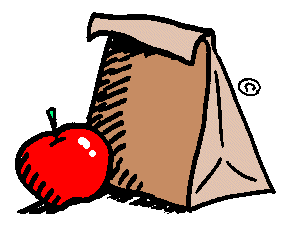 Please indicate payment option chosen We will eat lunch in the classroom when we return.  Students will be able to get a hot meal from the cafeteria.	     		